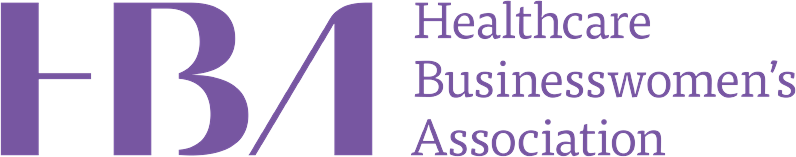 A United Force for ChangeCertificate of Insurance RequestIf you are hosting an in-person event and require a copy of HBA’s Certificate of Insurance(COI), please provide the details below and return this form to the attention of Malissa Quarterman at hbainvoices@hbanet.org. Please note, that the request should be submitted at least 30 days prior to the event.Title of Event:Event Date:Name of Venue:Venue Address:Estimated # of Attendees:Security on hand: